CONTROL CABLES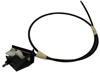 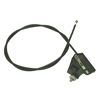 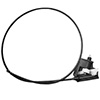 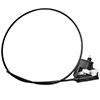 NEKY2199064                      NEKY2199065                    NEKY2199097                         NEKY2199098IC CORP 2587218C1                          IC CORP 2587219C1                      FRT OEM BSM 530264                            FRT OEM BSM 530262  INT 2587218C1                                    INT 2587219C1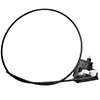 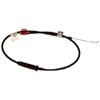 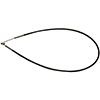 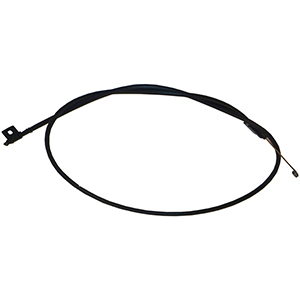         NEKY2199099                       NEKY2512003                   NEKY2599012                     NEKY2599015     FRT OEM BSM 530263                      FRT OEM 680-833-06-31                      FRT/ALL 327372                                FRT/ALL 327367                                                                          INT ZGG731006                                                                                             INT ZGG731002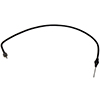 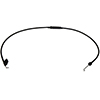 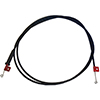 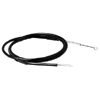        NEKY2599016                     NEKY2599017                      NEKY2599018               NEKY2599020            INT 1696854C1                                 INT 1696855C1                                      INT 498581C3                           FRT/ALL 327354                                                                                                                                                                                               INT ZGG731000CONTROL CABLES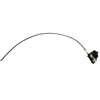 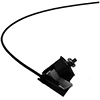 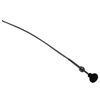 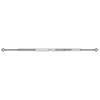       NEKY2599052                   NEKY2599053                     NEKY2599056                       NEKY2599057       IC CORP 2507222C1                         IC/INT 2507223C1                         FRT OEM BSM 585410                              INT 2588423C1                                                                                                                                  INT ZGG731008                                                                                                                        THOMAS BUILT BUS 6600-0444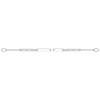 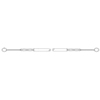 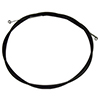 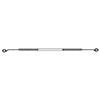           NEKY2599059                   NEKY2599060                 NEKY2599061                     NEKY2599062        IC CORP/INT 452046004                IC CORP/INT 452046006                    INT 2587507C1                                  INT 2588271C1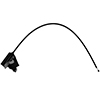 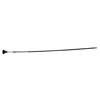 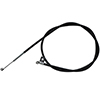 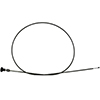             NEKY2599068                   NEKY2599069                   NEKY2599071             NEKY2599073                         INT 2607910C1                         FRT OEM TBB61250359                      FRT/ALL 327355               FRT OEM BSM 571830                                                                             INT ZGG731011                                                                   THOMAS BUILT BUS 6125-0108                                                                   THOAMS BUILT BUS 61250359            CONTROL CABLES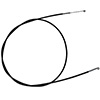 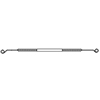 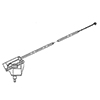 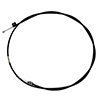          NEKY2599075                    NEKY2599076                  NEKY2599077                   NEKY2599079           IC CORP 2515529C1                        IC CORP 435341004                     BLUEBIRD 00038986                             BSM 525463               INT 2515529C1                                INT 435341004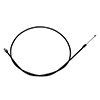 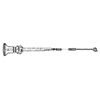 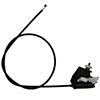          NEKY2599080                    NEKY2599089                     NEKY3899024         FRT OEM BSM 525462                        FRT/OEM BSM 525185                  BLUEBIRD 08303133                                                                   THOMAS BUILT BUS 8566-0039